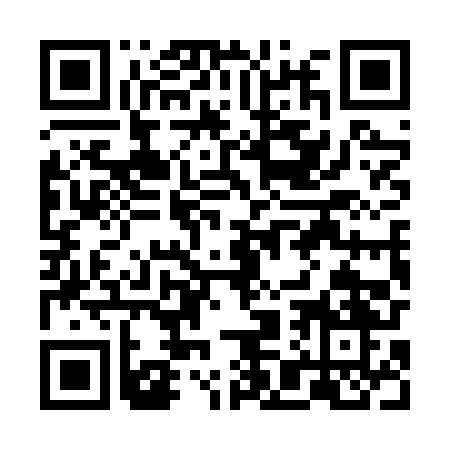 Ramadan times for Kraszew Stary, PolandMon 11 Mar 2024 - Wed 10 Apr 2024High Latitude Method: Angle Based RulePrayer Calculation Method: Muslim World LeagueAsar Calculation Method: HanafiPrayer times provided by https://www.salahtimes.comDateDayFajrSuhurSunriseDhuhrAsrIftarMaghribIsha11Mon4:044:045:5811:453:365:335:337:2012Tue4:014:015:5511:453:385:355:357:2213Wed3:593:595:5311:443:395:365:367:2414Thu3:563:565:5111:443:415:385:387:2615Fri3:543:545:4811:443:425:405:407:2816Sat3:513:515:4611:433:445:425:427:3017Sun3:493:495:4411:433:455:445:447:3218Mon3:463:465:4111:433:465:455:457:3419Tue3:433:435:3911:433:485:475:477:3620Wed3:413:415:3711:423:495:495:497:3821Thu3:383:385:3411:423:515:515:517:4022Fri3:353:355:3211:423:525:525:527:4223Sat3:323:325:3011:413:535:545:547:4424Sun3:303:305:2711:413:555:565:567:4625Mon3:273:275:2511:413:565:585:587:4926Tue3:243:245:2311:403:575:595:597:5127Wed3:213:215:2011:403:596:016:017:5328Thu3:183:185:1811:404:006:036:037:5529Fri3:163:165:1611:404:016:056:057:5730Sat3:133:135:1311:394:036:066:067:5931Sun4:104:106:1112:395:047:087:089:021Mon4:074:076:0912:395:057:107:109:042Tue4:044:046:0612:385:077:127:129:063Wed4:014:016:0412:385:087:137:139:094Thu3:583:586:0212:385:097:157:159:115Fri3:553:555:5912:385:107:177:179:136Sat3:523:525:5712:375:127:187:189:167Sun3:493:495:5512:375:137:207:209:188Mon3:463:465:5212:375:147:227:229:219Tue3:433:435:5012:365:157:247:249:2310Wed3:403:405:4812:365:177:257:259:26